                                                                                                                                       09. 06. 2020 r.Dzień dobry! Przygotowałam kilka propozycji do pracy i zabaw z Państwa dziećmi. Przypominam, że to są propozycje. Jeśli chodzi o karty pracy to Państwo decydują czy jest jedna czy więcej. Materiały do pracy z dziećmi są w załącznikach. Można oczywiście je drukować, można korzystać z nich na komputerze jeżeli nie ma innej możliwości.  Życzę powodzenia!1. Słuchamy dźwięków wydawanych przez zwierzęta, podaje link: https://www.youtube.com/watch?v=oRVBEKuIKh4&vl=pl Zwierzęta dla dzieci w Afryce - Odgłosy zwierząt Safari | CzyWieszJak2. Obejrzyj ilustrację słonia i pokoloruj słonika na tablecie, podaje link:  https://www.kolorowankionline.net/usmiechniety-sloń - załącznik 1. 5. „Zwierzęta afrykańskie” -  praca plastyczna. Wykonaj słonia według wzoru: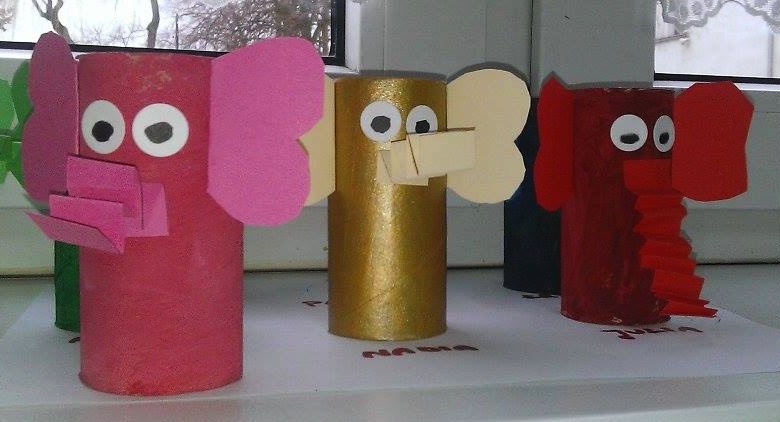 Do zobaczenia !Załącznik 1.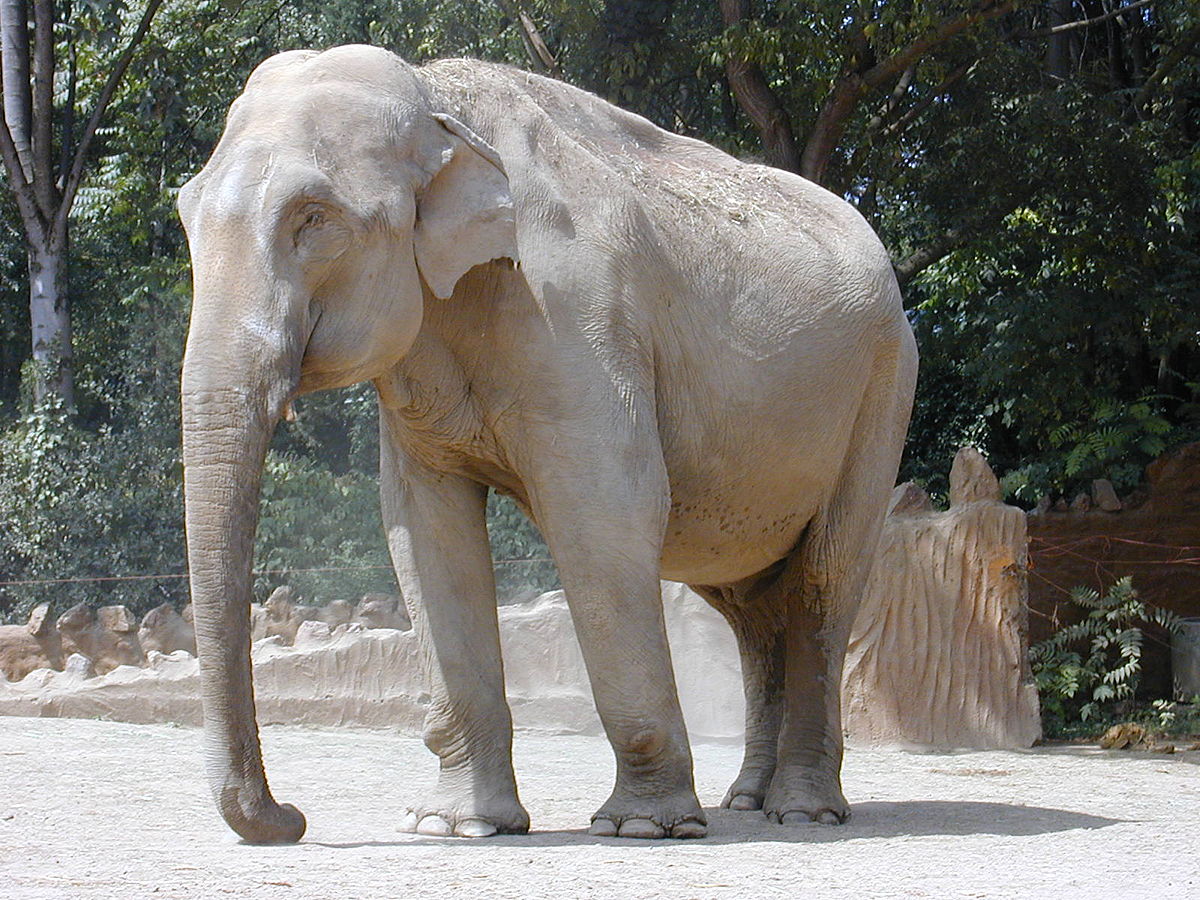 